News Release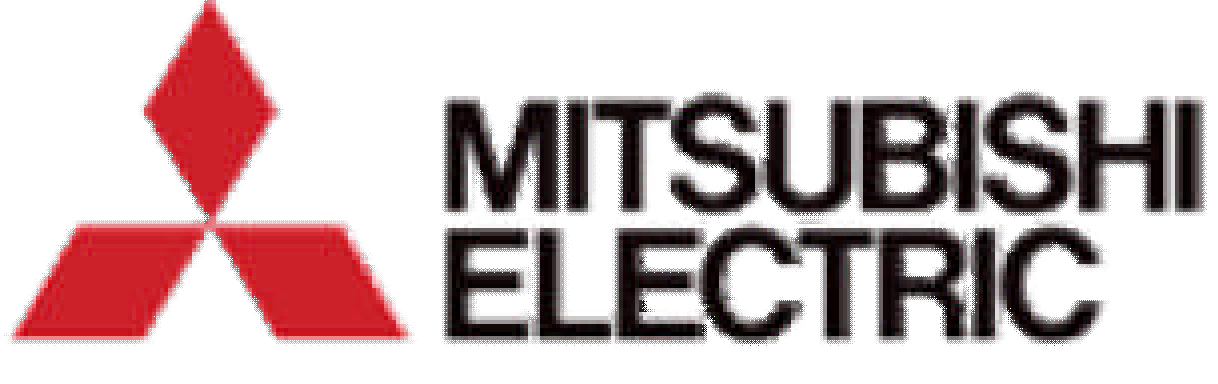 Mitsubishi Electric is Moving You Forward in Booth #7931 at CES 2014LAS VEGAS, NV – January 7, 2013 – One of the world’s most well-respected technology innovators, the Mitsubishi Electric US family of companies, is moving you forward at this year’s International Consumer Electronics Show (CES) 2014. The latest advances in robotics, automotive supplies, heating and cooling systems, solar modules, uninterruptible power supplies (UPS), closed circuit television (CCTV) security systems, photo imaging and digital retail signage from Mitsubishi Electric are on display during CES in Las Vegas, Booth #7931, January 7-10, 2013.AUTOMOTIVE SUPPLIESMitsubishi Electric Automotive America moves you forward with the latest integrated infotainment system incorporated into a Ram® truck on the second floor of the booth.  This next generation technology features the latest Ethernet AVB (Audio Video Bridge) system architecture for more efficient electronics communication.CLOSED CIRCUIT TELEVISION SECURITY SYSTEMSWhen you need peace of mind, the Mitsubishi Electric 3000 Series CCTV System is perfect for small businesses or retail environments. Up to 16 fixed and dome cameras with built-in motion detection combine with a digital video recorder to create an easy-to-install security system. Recording high resolution video images with backlight compensation and low-light video optimization results in clear, sharp video so recorded images can be easily reviewed in detail with exceptional clarity. The 3000 Series features a small footprint, an intuitive interface and draws only 200 watts of power, which is up to 30 percent more energy efficient than other security systems in its class.HEATING AND COOLINGMitsubishi Electric US Cooling & Heating division will be showcasing its most popular line of consumer-related ductless systems, the MSZ-GE product series. One of the wall-mounted system styles, these MSZ-GE systems offer energy efficiency, air filtration and quiet operation (both inside and outside) and even an optional accessory that provides remote operation via a smart phone.PHOTOGRAPHIC PRINTERSMitsubishi Electric’s new, economical dye sublimation printer, the CP-K60DW-S, boasts an entry-level price, is compact and portable. It’s designed for event photographers on the go and photo booth integrators who build easy-to-assemble, do-it-yourself photo booths and need quick, beautiful, on-demand photo prints. This printer features a ribbon rewind function that is unparalleled in the industry, maximizing the number of prints per roll when switching between print sizes and/or print counts. The unique rewind function allows the CP-K60DW-S to print on an unused portion of the media, which helps users save money.ROBOTICSShown at CES for the first time, Mitsubishi Electric’s RH-3 SCARA ceiling-mounted robots are ideally suited for high-speed applications, and their compact design and overhead installation result in a smaller work cell. The RH-3 is lightweight and consequently requires a smaller and less-expensive support structure; its rigid construction provides improved strength and high accuracy. All Mitsubishi Electric robots are supported by a comprehensive range of programming tools (offline programming, reach study, cycle time simulation, automated maintenance reminders, etc.) that make developing work routines much faster and more efficient. SOLAR MODULESMitsubishi Electric, the solar industry’s most stable and reliable manufacturer, offers solar modules featuring many industry-exclusive innovations that increase overall output and improve safety and reliability. Robust half-cut solar cells and multi-layer junction boxes are made to last. The strongest frame in solar, with a double corrosion-resistant coating, easily sheds rain, snow and stands up to extreme winds—even when installed in harsh environments.SUPER-NARROW BEZEL DIGITAL SIGNAGE MONITORSWith displays located throughout the booth, the Mitsubishi Electric super-narrow bezel monitors are designed for digital signage and other light-use video wall applications. Virtually seamless when placed in an array, the gap between the monitors can be as thin as 5.3 millimeters—about two-tenths of an inch. Each monitor in the line is ruggedized for 24/7 operation; users can build individual or tiled video wall configurations and create amazing entertainment, video and static displays. These monitors can be mounted either vertically or horizontally and are ideal for digital signage and/or messaging boards that need to be shown in a big way. They can also be tiled for applications where a single panel monitor is simply not large enough, and a projected screen is not an option.UNINTERRUPTIBLE POWER SUPPLIES (UPS)A UPS is used to protect electronic and electrical equipment in homes and businesses where an unexpected power disruption could cause data loss and critical downtime. Mitsubishi Electric is the world’s leading manufacturer of power transistors and is at the cutting edge of UPS system technology. The ENERY STAR-rated 1100B DiamondPlus™ and 7011A UPS systems are featured at CES.  Mitsubishi Electric products move you forward with the latest technological advances and innovation, breeding confidence with the renowned quality, experience and reliability of the Mitsubishi Electric brand.About Mitsubishi Electric US Group CompaniesMitsubishi Electric’s affiliates in North America engage in engineering, manufacturing, sales and after-service in a variety of business areas. Products include Diamond Vision stadium displays (Yankee Stadium, Fenway Park, AT&T Park, Turner Field and others), factory automation equipment (motion controllers, servo systems, programmable logic controllers), automotive equipment (electrical components, in-car entertainment systems), elevators and escalators, heating and cooling systems, jet towel hand dryers, photo kiosks, printers, digital signage, power products including uninterruptible power supply systems, semiconductors and solar modules. Our technical research facility conducts research and development in a wide variety of industries, including imaging, information and biometrics. With more than 2,500 employees in more than 50 locations throughout North America, sales in fiscal year 2012 were approximately $2.9 billion. For more information visit www.MitsubishiElectric-USA.com.RAM is a trademark of Chrysler Group LLC. Other names may be trademarks of their respective owners.  ContactNancy NapurskiLionheart Communications 585-967-3348nnapurski@lionheartpr.com# # #